O B J E D N Á V K Ačíslo :  OBJ/98/2024ObjednatelObjednatelIČO:IČO:00090719DIČ: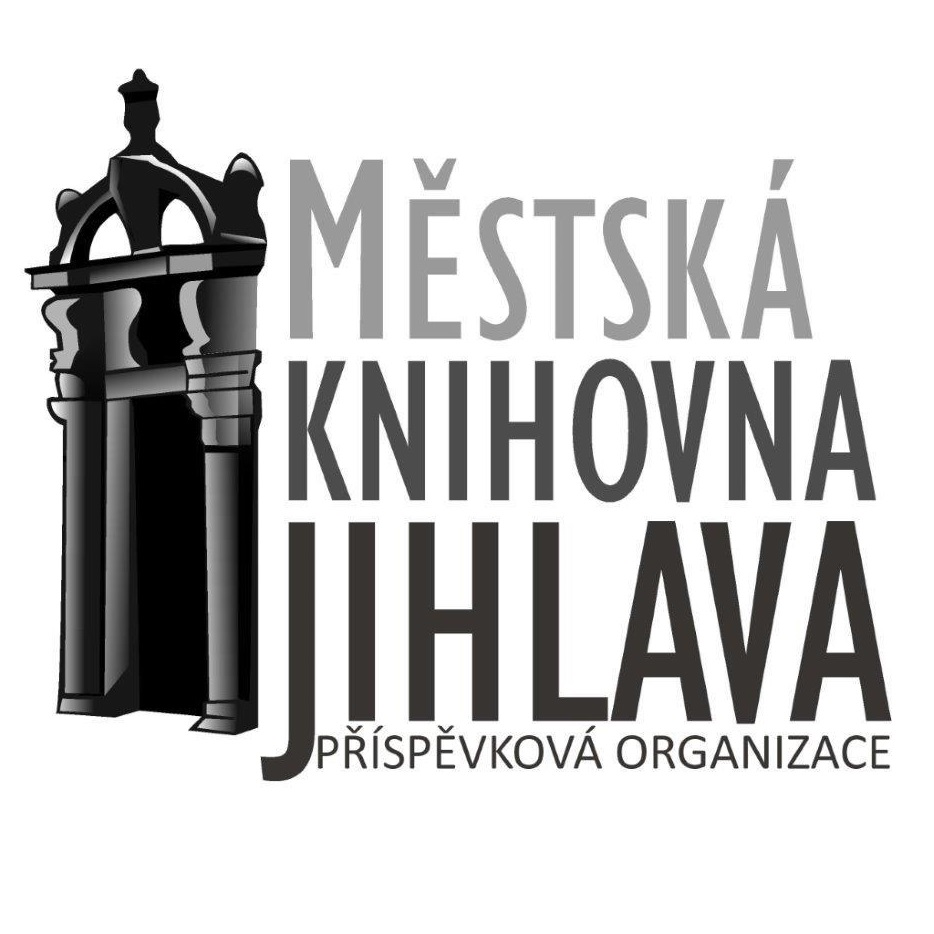 Městská knihovna Jihlava, příspěvková organizaceMěstská knihovna Jihlava, příspěvková organizaceMěstská knihovna Jihlava, příspěvková organizaceMěstská knihovna Jihlava, příspěvková organizaceMěstská knihovna Jihlava, příspěvková organizaceMěstská knihovna Jihlava, příspěvková organizaceMěstská knihovna Jihlava, příspěvková organizaceMěstská knihovna Jihlava, příspěvková organizaceMěstská knihovna Jihlava, příspěvková organizaceMěstská knihovna Jihlava, příspěvková organizaceMěstská knihovna Jihlava, příspěvková organizaceMěstská knihovna Jihlava, příspěvková organizaceMěstská knihovna Jihlava, příspěvková organizaceHluboká 109/1Hluboká 109/1Hluboká 109/1Hluboká 109/1Hluboká 109/1Hluboká 109/1Hluboká 109/1Hluboká 109/1586 01  Jihlava586 01  Jihlava586 01  Jihlava586 01  Jihlava586 01  Jihlava586 01  JihlavaDodavatelDodavatelIČO:71798358DIČ:CZ7804114351Jindřich KřížJindřich KřížJindřich KřížJindřich KřížJindřich KřížJindřich KřížBankovní spojeníBankovní spojeníKpt. Jaroše 3715/33Kpt. Jaroše 3715/33Kpt. Jaroše 3715/33Kpt. Jaroše 3715/33Kpt. Jaroše 3715/33Kpt. Jaroše 3715/33Číslo účtuČíslo účtuxxxxxxxxxxxxxxxxxxxxxxxxxxxxxxxxxxxxxxxxxxxxxxxxxxJihlavaJihlavaJihlavaJihlavaJihlavaJihlava586 01  Jihlava586 01  Jihlava586 01  Jihlava586 01  Jihlava586 01  Jihlava586 01  JihlavaObjednáváme:Objednáváme:Objednáváme:demontáž a oprava žaluziídemontáž a oprava žaluziídemontáž a oprava žaluziídemontáž a oprava žaluziídemontáž a oprava žaluziídemontáž a oprava žaluziídemontáž a oprava žaluziídemontáž a oprava žaluziídemontáž a oprava žaluziídemontáž a oprava žaluziídemontáž a oprava žaluziídemontáž a oprava žaluziíNa základě cenových nabídek č.24NA204, 24NA205, 24NA206 u Vás objednáváme demontáž a opravu žaluzií v
objektu Městské knihovny Jihlava, Hluboká 109/1.

Cenová nabídka č.24NA204 - 1. a 3. patro budovy - 36 308 Kč
Cenová nabídka č.24NA205 - 2.patro budovy - 48 076 Kč
Cenová nabídka č.24NA206 - přízemí budovy - 23 121 Kč

Celková cena : 107 505 Kč

Demontáž a oprava žaluzií bude probíhat v červenci-srpnu 2024.Na základě cenových nabídek č.24NA204, 24NA205, 24NA206 u Vás objednáváme demontáž a opravu žaluzií v
objektu Městské knihovny Jihlava, Hluboká 109/1.

Cenová nabídka č.24NA204 - 1. a 3. patro budovy - 36 308 Kč
Cenová nabídka č.24NA205 - 2.patro budovy - 48 076 Kč
Cenová nabídka č.24NA206 - přízemí budovy - 23 121 Kč

Celková cena : 107 505 Kč

Demontáž a oprava žaluzií bude probíhat v červenci-srpnu 2024.Na základě cenových nabídek č.24NA204, 24NA205, 24NA206 u Vás objednáváme demontáž a opravu žaluzií v
objektu Městské knihovny Jihlava, Hluboká 109/1.

Cenová nabídka č.24NA204 - 1. a 3. patro budovy - 36 308 Kč
Cenová nabídka č.24NA205 - 2.patro budovy - 48 076 Kč
Cenová nabídka č.24NA206 - přízemí budovy - 23 121 Kč

Celková cena : 107 505 Kč

Demontáž a oprava žaluzií bude probíhat v červenci-srpnu 2024.Na základě cenových nabídek č.24NA204, 24NA205, 24NA206 u Vás objednáváme demontáž a opravu žaluzií v
objektu Městské knihovny Jihlava, Hluboká 109/1.

Cenová nabídka č.24NA204 - 1. a 3. patro budovy - 36 308 Kč
Cenová nabídka č.24NA205 - 2.patro budovy - 48 076 Kč
Cenová nabídka č.24NA206 - přízemí budovy - 23 121 Kč

Celková cena : 107 505 Kč

Demontáž a oprava žaluzií bude probíhat v červenci-srpnu 2024.Na základě cenových nabídek č.24NA204, 24NA205, 24NA206 u Vás objednáváme demontáž a opravu žaluzií v
objektu Městské knihovny Jihlava, Hluboká 109/1.

Cenová nabídka č.24NA204 - 1. a 3. patro budovy - 36 308 Kč
Cenová nabídka č.24NA205 - 2.patro budovy - 48 076 Kč
Cenová nabídka č.24NA206 - přízemí budovy - 23 121 Kč

Celková cena : 107 505 Kč

Demontáž a oprava žaluzií bude probíhat v červenci-srpnu 2024.Na základě cenových nabídek č.24NA204, 24NA205, 24NA206 u Vás objednáváme demontáž a opravu žaluzií v
objektu Městské knihovny Jihlava, Hluboká 109/1.

Cenová nabídka č.24NA204 - 1. a 3. patro budovy - 36 308 Kč
Cenová nabídka č.24NA205 - 2.patro budovy - 48 076 Kč
Cenová nabídka č.24NA206 - přízemí budovy - 23 121 Kč

Celková cena : 107 505 Kč

Demontáž a oprava žaluzií bude probíhat v červenci-srpnu 2024.Na základě cenových nabídek č.24NA204, 24NA205, 24NA206 u Vás objednáváme demontáž a opravu žaluzií v
objektu Městské knihovny Jihlava, Hluboká 109/1.

Cenová nabídka č.24NA204 - 1. a 3. patro budovy - 36 308 Kč
Cenová nabídka č.24NA205 - 2.patro budovy - 48 076 Kč
Cenová nabídka č.24NA206 - přízemí budovy - 23 121 Kč

Celková cena : 107 505 Kč

Demontáž a oprava žaluzií bude probíhat v červenci-srpnu 2024.Na základě cenových nabídek č.24NA204, 24NA205, 24NA206 u Vás objednáváme demontáž a opravu žaluzií v
objektu Městské knihovny Jihlava, Hluboká 109/1.

Cenová nabídka č.24NA204 - 1. a 3. patro budovy - 36 308 Kč
Cenová nabídka č.24NA205 - 2.patro budovy - 48 076 Kč
Cenová nabídka č.24NA206 - přízemí budovy - 23 121 Kč

Celková cena : 107 505 Kč

Demontáž a oprava žaluzií bude probíhat v červenci-srpnu 2024.Na základě cenových nabídek č.24NA204, 24NA205, 24NA206 u Vás objednáváme demontáž a opravu žaluzií v
objektu Městské knihovny Jihlava, Hluboká 109/1.

Cenová nabídka č.24NA204 - 1. a 3. patro budovy - 36 308 Kč
Cenová nabídka č.24NA205 - 2.patro budovy - 48 076 Kč
Cenová nabídka č.24NA206 - přízemí budovy - 23 121 Kč

Celková cena : 107 505 Kč

Demontáž a oprava žaluzií bude probíhat v červenci-srpnu 2024.Na základě cenových nabídek č.24NA204, 24NA205, 24NA206 u Vás objednáváme demontáž a opravu žaluzií v
objektu Městské knihovny Jihlava, Hluboká 109/1.

Cenová nabídka č.24NA204 - 1. a 3. patro budovy - 36 308 Kč
Cenová nabídka č.24NA205 - 2.patro budovy - 48 076 Kč
Cenová nabídka č.24NA206 - přízemí budovy - 23 121 Kč

Celková cena : 107 505 Kč

Demontáž a oprava žaluzií bude probíhat v červenci-srpnu 2024.Na základě cenových nabídek č.24NA204, 24NA205, 24NA206 u Vás objednáváme demontáž a opravu žaluzií v
objektu Městské knihovny Jihlava, Hluboká 109/1.

Cenová nabídka č.24NA204 - 1. a 3. patro budovy - 36 308 Kč
Cenová nabídka č.24NA205 - 2.patro budovy - 48 076 Kč
Cenová nabídka č.24NA206 - přízemí budovy - 23 121 Kč

Celková cena : 107 505 Kč

Demontáž a oprava žaluzií bude probíhat v červenci-srpnu 2024.Na základě cenových nabídek č.24NA204, 24NA205, 24NA206 u Vás objednáváme demontáž a opravu žaluzií v
objektu Městské knihovny Jihlava, Hluboká 109/1.

Cenová nabídka č.24NA204 - 1. a 3. patro budovy - 36 308 Kč
Cenová nabídka č.24NA205 - 2.patro budovy - 48 076 Kč
Cenová nabídka č.24NA206 - přízemí budovy - 23 121 Kč

Celková cena : 107 505 Kč

Demontáž a oprava žaluzií bude probíhat v červenci-srpnu 2024.Na základě cenových nabídek č.24NA204, 24NA205, 24NA206 u Vás objednáváme demontáž a opravu žaluzií v
objektu Městské knihovny Jihlava, Hluboká 109/1.

Cenová nabídka č.24NA204 - 1. a 3. patro budovy - 36 308 Kč
Cenová nabídka č.24NA205 - 2.patro budovy - 48 076 Kč
Cenová nabídka č.24NA206 - přízemí budovy - 23 121 Kč

Celková cena : 107 505 Kč

Demontáž a oprava žaluzií bude probíhat v červenci-srpnu 2024.Na základě cenových nabídek č.24NA204, 24NA205, 24NA206 u Vás objednáváme demontáž a opravu žaluzií v
objektu Městské knihovny Jihlava, Hluboká 109/1.

Cenová nabídka č.24NA204 - 1. a 3. patro budovy - 36 308 Kč
Cenová nabídka č.24NA205 - 2.patro budovy - 48 076 Kč
Cenová nabídka č.24NA206 - přízemí budovy - 23 121 Kč

Celková cena : 107 505 Kč

Demontáž a oprava žaluzií bude probíhat v červenci-srpnu 2024.Na základě cenových nabídek č.24NA204, 24NA205, 24NA206 u Vás objednáváme demontáž a opravu žaluzií v
objektu Městské knihovny Jihlava, Hluboká 109/1.

Cenová nabídka č.24NA204 - 1. a 3. patro budovy - 36 308 Kč
Cenová nabídka č.24NA205 - 2.patro budovy - 48 076 Kč
Cenová nabídka č.24NA206 - přízemí budovy - 23 121 Kč

Celková cena : 107 505 Kč

Demontáž a oprava žaluzií bude probíhat v červenci-srpnu 2024.V  JihlavěV  JihlavěDne:10.07.2024Vyřizuje:xxxxxxxxxTelefon:565597850E-mail:ekonom@knihovna-ji.czPotvrzenou objednávku vraťte na výše uvedenou adresuPotvrzenou objednávku vraťte na výše uvedenou adresu